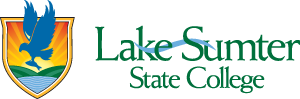 QUALITY ENHANCEMENT PLAN STEERING COMMITTEEDecember 5, 201912:00 p.m. – Leesburg Building M, Conference Room 119TOPIC                                                           DISCUSSIONMembers present for LSSCJasmine Simmons (chair) (scribe), Jeremy Norton (chair), Katie Sacco, Dr. Douglas Wymer, Toni Upchurch, Katrina Bennett, Christine RamosGuest(s)Gabrielle Longley, Nora RackleyWelcome/Call to OrderJasmine Simmons called the meeting to order at 12:00 p.m. A motion was made to approved minutes from the November 1, 2019 meeting. Motion carried.Administrative UpdatesNo updates givenUpdates:News/UpdatesJeremy Norton replaces Jacklyn Pierce as Co-DirectorAmanda Kirchner no longer on Steering CommitteeIntroduced Gabrielle Longley to Steering Committee. She will help execute all QEP marketing plansWriting updates presented & edited- from Writing sections assigned during last meetingLiterature Review: presented; Nora Rackley scribed the literature review that will be used in QEP documentResource List: no updateFaculty Development Plan & Assessment Rubric: presentedMarketing Plan: presentedStaff Development Plan: presentedExecutive Plan: no updateOther BusinessFor the next meeting: The next meeting date is January 13, 2020 and calendar invite sent out to all participants. Also in QEP Canvas shell.AdjournmentMeeting adjourned at 4:30 pm. 